ГАННІВСЬКА ЗАГАЛЬНООСВІТНЯ ШКОЛА І-ІІІ СТУПЕНІВПЕТРІВСЬКОЇ СЕЛИЩНОЇ РАДИ ОЛЕКСАНДРІЙСЬКОГО РАЙОНУКІРОВОГРАДСЬКОЇ ОБЛАСТІНАКАЗ02.07.2021                                                                                                       № 8-агс. ГаннівкаПро призначення відповідальної особиЗа проведення реєстрації транспортного засобу1.Здійснення перереєстрації транспортного засобу шкільного автобуса,марки (моделі) БАЗ А07913Ш,свідоцтво про реєстрацію(технічний паспорт) серії СХВ №9789803,видане 16.04.2021р.Олександрійським ДАІ ГУ-УМВС України в Кіровоградської області,колір жовтий доручити Островській  Олександрі Сергіївні,ідентифікаційний номер 3325407166, паспорт ЕВ № 367071 виданий 31 липня 2014 року Петрівським РВ УМВС України в Кіровоградській області.2.Перереєструвати транспортний засіб,власником якого є Петрівська селищна рада Олександрійського району Кіровоградської області шкільний автобус, марки (моделі) БАЗ А07913Ш,свідоцтво про реєстрацію (технічний паспорт) серії СХВ № 9789803, видане 16.04.2021р.Олександрійським  ДАІ ГУ-УМВС України в Кіровоградської області, колір жовтий.Директор школи                                                                                            О.КанівецьЗ наказом ознайомлена:                                                                                О.Островська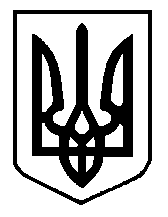 